BROUGHTON COMMUNITY & SPORTS ASSOCIATION (BCSA)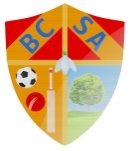 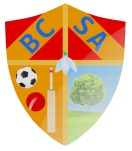 MEETING MINUTESTuesday 29th January 2019Present: Sean Clixby (Chairperson), Neil Simpson (Vice-Chairperson), David Heathcote, Martin Hempstock (Treasurer), Louise Price (Council Representative), David Eames, Val Bonnett, Roger Bonnett (Walking Group), Steve Portess (Running Group), Ann Wood (Secretary).Apologies:  Martin Fox, Patrick Harrison, Caroline HempstockMinutes from previous meeting:Proposed: Steve Portess   Seconded: Martin HempstockMinutes arising:  Snow Warden.  Only 2 snow wardens but council are going to add BCSA.  Louise suggested that the snow wardens to be added to the flood warden list.  The salt should be situated at the Cemetery and Community Centre.Extraordinary Committee Meeting Minutes:  January 20th 2019Proposed: Neil Simpson   Seconded: Martin HempstockCorrespondence: Emails to Sean ClixbyTreasurers Report:  WE ARE STILL LOOKING FOR A TREASURER to replace Martin Hempstock.£3527.94 in the bank.  Broughton in Bloom and Broughton Burn still have monies in this account.Co-op grant has now been used as per the specification.  The raffle which was held at the Film day was shared between the Church and BCSA   £26.50Town Council feedback:Neil and Louise have to leave the Council meetings when anything to do with BCSA is brought to the table.  BCSA are happy to assist with the snow clearing.  It seems that the invitation for us to attend the Civic Service was printed but not sent out.  The Deputy Clerk was dealing with this.  Civic dinner to be held on Friday April 5th 2019Community Projects:Broughton in Bloom: Roger applied for a grant from North Lincolnshire Council and obtained £1450This goes to Broughton Town Council and Roger will give them the quotes.  Roger looking at the Spring season.  Quotes for new bedding to be placed in the wooden planters.  We should have some new Broughton signs.  These will be situated at the entrances into Broughton. March 9th is the deadline to spend the money.  Roger will list the cost of planters and plants.Broughton Burn: Steve has been given 2 books to read regarding event plans.  North Lincolnshire Council require a risk assessment, marshal plan, event timetable, list of first aiders and time race starts.  Hi-vis vests to be worn.  Steve going to read the books and look at what needs doing regarding road closures.  Steve would like to do chip timing.  He will contact companies to see if anyone is available to cover Broughton Burn 2019. A Broughton Burn Committee was set up but at the moment not working.  Steve will look into what needs doing. Ann offered her services to sort the marshals.  Val happy to help with the registration.  Community Ideas for 2019:   Film event at the Church on March 10th 2019 at 6pm.  Film would be Les Misérables. Easter film event- April 21st 3pm Hop and 6pm Risen. Refreshments would be served.  Coffee, tea, sugar and popcorn boxes are at Val’s house. Cricket World Cup Fun day: Secured a grant and have purchased a 6m x 6m steel framed marque, BBQ, Foldable tables and 2 fridges.  These will be stored by the cricket club.  This will be all day event on Sunday June 9th. Broughton Ravers will be involved with this.  This will be a Community event.  Same day the final of the Nations league football world cup will be played.  This will be shown on the big screen.  Broughton Ravers to run a bar, BCSA to organise a raffle and Cricket Club to do the BBQ.  We will have a bouncy castle.  Monies made on the day will be divided by all parties involved.  Retro Games Night – Friday March 22nd 2019. Event will be for Kids and Adults.  This will be held at Broughton Working Men Club.  6.30pm to 7.30pm will be a free hour practice session.  The tournament will start at 7.30pm to 10.30pm approx. Big Screen Stage area (BCSA projector and screen) Nintendo Wii.  This will be 4 players Mario Kart tournament with heats etc and then the final.  (need to borrow 2 x Wii controllers and 2 Wii steering wheels)32” TVSega Mega -drive – 2 players Street Fighter 2 or Mortal Kombat with heats etc and final.  David will supply equipment.42” TVSony Play- station 2 – 1 player Crazy Taxi set to 3 minutes game with the winner being the person who made the most money in the 3 minutes. David will supply the equipment.32” TVSony Play- station 2 – Any ideas what we can play on this.  Sonic maybe idea.  Need suggestions how this would be played.  We could perhaps just have a free play night.  David will supply TV and borrow a Play -station 2Club TV in bottom corner.  We could perhaps attach a DVD player and show a film or cartoons. We would charge a small entrance fee.  We will ask Little Acorns if they would like to do a raffle and sweet bags.  Purchase some medals for the winners.This event will be run by David, Jess and Clair.  This was proposed by: David Eames and Seconded by: Ann WoodFireworks with School: Sean met up with Daniel Clayton to discuss holding a firework night at the school. Sell hot dogs etc.  This will be discussed at a later date.Christmas film event: Will look at this after Easter.Pop-Up-Restaurant: Pete Storey would like to hold a Pop-Up Restaurant with a quiz. Date for this event September 27th 2019 at Broughton Village Hall.  7pm start.  This would be based on the following – Starter, Quiz, Main Meal, Quiz and Sweet.Emma the Co-Op co-ordinator is trying to support the local community and willing to help out at events. She’s hoping to do a wine tasting event.  Little Acorns are at the moment one of the community groups that you can raise funds for when using your Co-Op card. Steve Portess Donation:  Steve came 3rd in Nisa Fundraiser.  His prize was £1000 for the charity of his choice.  He’s donated his prize to BCSA.  We would like to say a big “Thank You” to Steve for his kind donation.  Walking Group – New members joining all the time.  Members have returned. Lots of walks have been organised and well attended.  Adults, children and dogs join these walks.  Some have been longer walks outside of Broughton.  Running Group – We are doing running challenges for Adults and now have a junior run challenge.  Steve did a running school where you had to run like a chicken, cow and ballerina.  Steve would like to attend a running fitness course.  The cost is £160.  Steve then would be qualified to do runs etc.It was proposed by Sean Clixby and seconded by Martin Hempstock that BCSA paid for the course.  Steve thanked the committee.Sports Specific Sub Group – Playing field working party update.  BCSA, Cricket Club, Adult Football Clubs and Broughton Ravers met up with the FA regarding the recreation field. A budget of 3 to 5 thousand pounds.  It was suggested that the field up keep could be done by Broughton Cricket Club in the cricket season and Broughton Ravers in the football season.  Fertilizer spreading could be done by BCSA but would have to get someone in to spray weed killer.  BCSA will be the main group.  Could re-invest money into coaching.  £6500 would be will within the budget.  The grass cutting machine needs replacing over 12 years old.  Quotes for a new tractor have been sent to the FA.  BCSA support this along with the Football Clubs and Cricket Club.  Town Council would insure the tractor. Astro-Turf Facility Update - Holly Mumby-Croft is involved with this.  Planning no objections.  Holding-Supporting England. The FA is investing millions of pounds in Lincolnshire.  There is a need in Broughton for this facility.  The size is adequate for what Broughton needs.  The FA has met with the council.  Investment in changing rooms is required. Grant Application Forms:  Little Acorns was approved.  They will give us feedback and what they spent the money on.  Broughton Relief in Need Trust: Still looking for a Treasurer.Aims for the future:Short term:  Retro games night, Church Film NightMedium Term:  Sports specific group to produce management plan and support the deliverance of the FA pitch improvement programme. Pop Up Restaurant night with Quiz, Cricket World Cup Fun Day, Broughton Burn.Long Term:  Future improvement of sports facilities.Any other Business:  Anne Smith is trying to start a Sing-a-long afternoon on a Thursday afternoon in the village hall.  Date of Next Meeting:  Tuesday March 5th 2019.   Broughton Working Men’s Club 7.30 pm Open Forum8.00 pm Meeting (apologies Ann Wood)